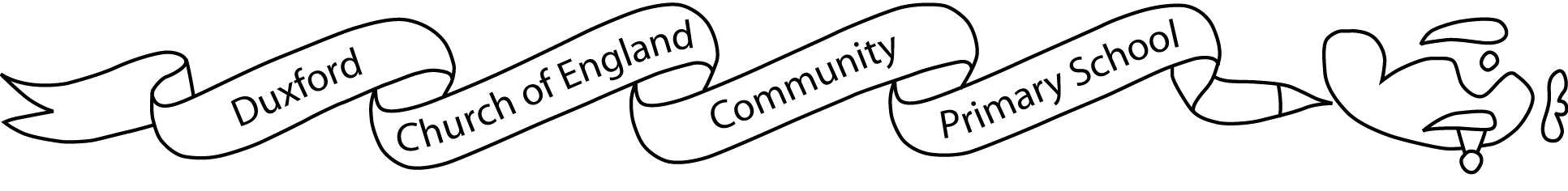   Airwaves 6th September 2019 No. 01Dear Parents and CarersThis is the first Airwaves of the new school year.  For our new families, this is the letter that appears each Friday, and is full of useful news and information.  The newsletter is sent out by email and is also uploaded onto the school website.  Please read it carefully each week so you don’t miss anything.A warm welcome back to all our children and families after the summer break.  It has been great to see the children looking smart and ready to come back to their learning.  The teachers have been busy planning lots of exciting things for the new school year and they will be talking about their plans at the class meetings next week (see below).You may have noticed that building work has been taking place over the summer. We were fortunate to receive some Section 106 funding from the Greenacres development and this has been spent on improving the learning environment by fitting external doors and sinks to those classrooms that didn’t have them; extending some small storage spaces to make group working rooms and removing the old tiling along the key stage 2 corridor and fitting carpet. The children have already been making good use of these improvements to the school. Huge thanks go to Mr Beard and his team of cleaners who worked tirelessly to ready the school for staff and children this week.Class names have changed for this year; here is a reminder:Sheldrakes (Reception) with Mrs ShannonLapwings (Y1/2) with Mr LloydPuffins (Y1/2) with Miss PughBlackbirds (Y3/4) with Mr ButlerWrens (Y3/4) with Mr WalkerHawks (Y5) with Miss HobbsSkylarks (Y6) with Miss Medley / Mrs Johnston In school this week …We are delighted to welcome new members of staff to our team this year.   These are Mrs Carly Shannon in Sheldrakes, Miss Helen Pugh teaching Puffin class, Mr Sam Butler teaching Blackbird class, Mr Wilson teaching assistant in KS1 and Miss Blesic teaching assistant in KS2. Today the children had a very lively assembly from Mad Science .  Flyers will be coming home with details of a Mad Science after school club.  This will initially be for KS2 children and then opened up to KS1 depending on the response. Gym forms for current gymnasts are coming home today.  Please complete the form and return it to the school office by 12th September with payment if you would like to keep your child’s space.  After this date letters to children on the waiting list will be sent home.  If you would like your child to try a taster session, please ask in the office.Coming up ….Meet the teacher evening – Wednesday 12th SeptemberThese meetings are a great way to get to meet your child’s teacher and to find out more about what the class are going to be learning over the coming months.  Class newsletters, topic webs  and data collection sheets will be available at the meetings.   If you are unable to attend, these will be sent home with the child and all the information will be available on the school website.  Please can we ask that you only return the data collection sheets if you have made any changes.  The timetable for the meetings is shown below.  The meetings are for parents only so we will be showing a DVD in the hall for any Duxford school children who are with you – we can’t accommodate pre-school children.  This will be supervised by school staff. 3.45 pm: Sheldrakes, Blackbirds, Wrens.4.15 pm: Lapwings, Puffins, Hawks, Skylarks.Letters and enrolment forms for Multisports and Stage Dance after school clubs will follow shortly.Don’t forget…Please can we ask that you check regularly and make sure that your child’s Parentpay account is up to date and in credit.  We are unable to give credit on school meals so if there are insufficient funds available on the account we will ring you and ask for a packed lunch to be brought into school.  Parents of children new to Year 3 should have received their log-in details at the end of last term.  If you need them again please contact the office asap.Please can you keep us up to date with home time /bus arrangements and let us know if there are any changes week to week.  For children in years 5 and 6 who will be walking home on their own from either school or the bus stop, please can you email the office giving this permission.Please see the menu attached.  There are a few slight changes.Yours sincerelySuzanne Blackburne-Maze
HeadteacherMessage from FODSReminder FODS AGM will take place on Wednesday September 25th at 7.00pm in the community room. It is imperative that we have enough parents or family members in attendance to meet our quorum, without it we are unable to hold the meeting and in turn unable to continue as a charity. We have had only 2 replies so far. FODS raise over £10,000 a year for the school which goes directly to benefit all of our children and at this time of severely cut budgets this funding is essential. The only requirement is that at least one representative of each family attend this short 30 minute meeting held once a year. Even if you have never been involved with FODS and do not wish to in future it is very important that you do attend. There will not be a second AGM this year if we fail to have enough people in attendance FODS will have no other option then to fold with immediate effect. Please let us know you will be attending via the classlist invite or at fods.email@gmail.com Duxford Saturday Workshop will be opening for business again on Saturday 7th September. If you or your child(ren) are interested in learning a musical instrument or in having the opportunity to play or sing in a variety of musical groups then come along to the Registration Session at the school from 10 to 11.30 a.m.  These sessions will be free for pupil premium children (you qualify for pupil premium if you are in receipt of certain benefits or have an adopted child.)  See the letter and poster attached for more information. Lunches for week beginning Monday 3rd SeptemberDiary DatesMondayTuesdayWednesdayThursdayFridayRedChilli Con CarneBeef burgersRoast Turkey with leeksChicken and bacon carbonaraBattered FishYellowVegetable Chilli Con CarneQuorn hot dogsQuorn fillet with leeksTomato and herby tagliatelleVegetable fingersBlueChicken WrapHam RollTuna mayo rollChicken wrapTuna baguetteTuesday 3 SeptemberTraining DayWednesday 4 SeptemberAutumn term starts.Wednesday 11 SeptemberMeet the Teacher meetingsMonday 16 SeptemberYear 5 and 6 Viking DaySaturday 21  and Sunday 22 September Air DayThursday 26 SeptemberSkylarks Class Assembly – 9.00amMonday 30 SeptemberYear 6 Ely Cathedral TripMonday 30 September – Friday 4 OctoberScience WeekThursday 3 OctoberWrens Class Assembly – 9.00amTuesday 8 OctoberHarvest Festival -  9.00amThursday 10 OctoberLapwings Class Assembly – 9.00amThursday 17 OctoberHawksMonday 21 – Friday 25 OctoberHalf-termWednesday 30 and Thursday 31 OctoberParents Evening – 4.00-6.30pmThursday 7 NovemberPuffin Class Assembly – 9.00amThursday 14 NovemberBlackbirds Class Assembly – 9.00amFriday 22 NovemberGrandparents DayWednesday 18 DecemberLast day of Autumn term Thursday 19 DecemberTraining DayFriday 3 January 2020Training DayMonday 6 January First day of Spring term Monday 17 – Friday 21 FebruaryHalf-termWednesday 1 AprilLast day of Spring term 